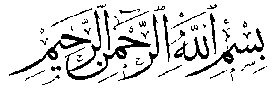 الاختبار نهاية الفترة الثانية للعام الدراسي 1445هـمستعينا بالله أجب على جميع الأسئلة السؤال الاول :  س / ما المقصود بالمدخرات ؟  ( 4 درجات ) هي الأموال التي لا تُنفق في الوقت الراهنج  /      ........................................................................................................................................................................ السؤال الثاني : أختر الإجابة الصحيحة بوضع خطأ تحتها  ( 18 درجة ، كل فقرة بدرجة وبنصف )1 / المقصود بـ ..... ................. هي : مبلغ من المال يخصص للنفقات غير المخطط لها . تكملة الفراغ .أ –احتياطي الطوارئ                       ب. الاستثمار                             ج . أصول متناقصة القيمة                 د. السيولة2 / يجب أن يكون الهدف من الاستثمار قصير الأجل الحصول على مستوى ...................... من المخاطر . تكملة الفراغ .أ – زيادة                                     ب. منخفض                              ج . تضخم                                 د. ثبات3 / حين يساوي إجمالي الدخل مجموع النفقات والمدَّخرات ، تكون حققت توازنا في .أ – التضخم                                  ب. الدخل                                   ج الميزانية                               د. الرغبات                                 4 / أي مما يلي يعد مثالا للادخار .أ – الادخار في حساب مصرفي             ب. سداد الدين                           ج الاستثمارات                           د. جميع ما سبق5 / السبب الذي يدفعك للاستثمار هو :أ – تحقيق أهداف الحياة                 ب. حماية أموالك من التضخم             ج . الادخار لمرحلة التقاعد              د. جميع ما سبق6 / في عام 2011 م ، بلغ متوسط سعر وجبة طعام لشخصين ( 71.25 ريال) أما اليوم فقد أصبح سعر الوجبة أعلا بكثير ، ويعود السبب الى.أ –المعايير                                ب. القوة الشرائية                          ج . التضخم                                  د. حد الإنفاق 7 / المقصود بـ ...................... هي : القيمة الإجمالية للأصول التي تجمعها مع مرور الوقت . تكملة الفراغ .أ –السيولة                                 ب. الثروة                                    ج . التضخم                               د. الاستثمار8 / المقصود بـ ...................... هي : اتفاقية تسمح باقتراض المال مقابل رهن منزلك كضمان للمال المُقتَرض . تكملة الفراغ .أ –الرهن العقاري                        ب. النفقات المتغيرة                        ج .النفقات الثابتة                           د. الدخل9 / المقصود بـ ...................... هي : معلومات تسجل في نسخ ورقية باستخدام ورقة وقلم . تكملة الفراغ .أ –السجلات اليدوية                        ب. السجلات الاكترونية                  ج . سجلات جدول البيانات              د. جميع ما سبق10 / المقصود بـ .....................هي : استخدام معلوماتك الشخصية من قبل شخص آخر دون موافقته لارتكاب جريمة احتيال ، أو جرائم أخرى . تكملة الفراغ .أ –سرقة الهوية                          ب. المحتال                                ج . المخترق                               د. التصيد الاحتيالي         11/ أي مما يلي يعتبر من أهدافك الشخصية .أ – إكمال التعليم الجامعي           ب. إنشاء عمل تجاري                        ج . امتلاك منزل                          د. جميع ما سبق12 / هدف الاستثمار هو :أ – الحفاظ على رأس المال             ب. الحصول على الدخل منتظم          ج . زيادة رأس المال                     د. جميع ما سبقالسؤال الثالث : أكتب عبارة( نعم )أما العبارة الصحيحة ، واكتب عبارة( لا )أمام العبارة الخاطئة .(12درجة، كل فقرة بدرجة وبنصف )1 / فواتير الماء والكهرباء من أمثلة النفقات المتغيرة . (        صح         )2 / يبدأ رابط المواقع الإلكترونية الآمنة بـ http://  . (         خطأ        ) https://3 / يصعب إجراء التعديلات في السجلات الإلكترونية. (        خطأ         ) السجلات اليدوية4 / قد يؤدي الافراط في استخدام بطاقة الائتمان إلى تكبدك ديونا ضخمة تعجز عن سدادها . (        صح         )5 / عندما يكون التضخم أعلا من نسبة ربحك من الاستثمار تزداد ثروتك . (       خطأ          ) تنخفض ثروتك6 / يهدف الائتمان الى تمكين المشتركين من شراء أغراضهم ودفع ثمنها فورًا . (       خطأ          ) لا حقًا7 / الاستثمار هي : استراتيجية تسمح لك بزيادة أموالك بطريقة أسرع من معدل التضخم . (         صح        )8 / المقصود بالقوة الشرائية هي : ارتفاع في المستوى العام لأسعار السلع والخدمات . (         خطأ        ) بالتضخمالسؤال الرابع : أكمل الفراغات بالعبارات الصحيحة ( 6 درجات ، كل فقرة بدرجة وبنصف )1 / إذا استخدمت بطاقتك الائتمانة ، يعني أنَّ المعلومات الخاصة بحساب البطاقة معرضة ...................................................... ( للسرقة ) 2 / تشير الرسائل التي يكثر فيها الأخطاء الاملائية وللغوية إلى أنها رسائل...................................................... . ( احتيالية )3 / التضخم يعكس مقدار ...................................................... الأسعار مع مرور الوقت . ( ارتفاع )  4 / ما مدى ثقتك بصحة رسالة تتلقاها عبر بريدك الالكتروني ...................................................... . ( غير واثق )السؤال أضافي : أكمل الفراغات بالعبارات الصحيحة ( 3 درجات ، كل فقرة بدرجة وبنصف )5 / المقصود بـ ...................................................... هي : شركة أو فرد يَقْتَرض المال من شخص آخر . (المُقْترض )6 / من أهداف إعداد الميزانية هي وضع خطة تحدد كيف ستنفق المال أو ......................................................  . ( تدخره )  نرجو لك التوفيق والنجاح المعلم / 